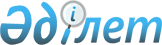 Об образовании избирательных участков
					
			Утративший силу
			
			
		
					Решение акима города Кызылорда Кызылординской области от 30 мая 2014 года N 228. Зарегистрировано Департаментом юстиции Кызылординской области 27 июня 2014 года N 4715. Утратило силу решением акима города Кызылорда Кызылординской области от 19 января 2015 года N 295      Сноска. Утратило силу решением акима города Кызылорда Кызылординской области от 19.01.2015 N 295 (вводится в действие со дня подписания).

      В соответствии со статьей 23 от 28 сентября 1995 года Конституционного Закона Республики Казахстана "О выборах в Республике Казахстан" аким города Кызылорда РЕШИЛ:

      1. Образовать избирательные участки по городу Кызылорда согласно приложению.

      2. Контроль за исполнением решения возложить на руководителя аппарата акима города Кызылорда Есжанову А.

      3. Настоящее решение вводится в действие по истечении десяти календарных дней после дня первого официального опубликования.

 Избирательные участки по городу Кызылорда      Сноска. Приложение – в редакции решения акима города Кызылорда Кызылординской области от 17.10.2014 N 274 (вводится в действие по истечении десяти календарных дней после дня первого официального опубликования).

      Избирательный участок №172 - город Кызылорда;

      Избирательный участок №173 - город Кызылорда;

      Избирательный участок №174 - город Кызылорда;

      Избирательный участок №175 - город Кызылорда;

      Избирательный участок №176 - город Кызылорда;

      Избирательный участок №177 - город Кызылорда;

      Избирательный участок №178 - город Кызылорда;

      Избирательный участок №179 - город Кызылорда;

      Избирательный участок №180 - город Кызылорда;

      Избирательный участок №181 - город Кызылорда;

      Избирательный участок №182 - город Кызылорда;

      Избирательный участок №183 - город Кызылорда;

      Избирательный участок №184 - город Кызылорда;

      Избирательный участок №185 - город Кызылорда;

      Избирательный участок №186 - город Кызылорда;

      Избирательный участок №187 - город Кызылорда;

      Избирательный участок №188 - город Кызылорда;

      Избирательный участок №189 - город Кызылорда;

      Избирательный участок №190 - город Кызылорда;

      Избирательный участок №191 - город Кызылорда;

      Избирательный участок №192 - город Кызылорда;

      Избирательный участок №193 - город Кызылорда;

      Избирательный участок №194 - город Кызылорда;

      Избирательный участок №195 - город Кызылорда;

      Избирательный участок №196 - город Кызылорда;

      Избирательный участок №197 - город Кызылорда;

      Избирательный участок №198 - город Кызылорда;

      Избирательный участок №199 - город Кызылорда;

      Избирательный участок №200 - город Кызылорда;

      Избирательный участок №201 - город Кызылорда;

      Избирательный участок №202 - город Кызылорда;

      Избирательный участок №203 - город Кызылорда;

      Избирательный участок №204 - город Кызылорда;

      Избирательный участок №205 - город Кызылорда;

      Избирательный участок №206 - город Кызылорда;

      Избирательный участок №207 - город Кызылорда;

      Избирательный участок №208 - город Кызылорда;

      Избирательный участок №209 - город Кызылорда;

      Избирательный участок №210 - город Кызылорда;

      Избирательный участок №211 - город Кызылорда;

      Избирательный участок №212 - город Кызылорда;

      Избирательный участок №213 - город Кызылорда;

      Избирательный участок №214 - город Кызылорда;

      Избирательный участок №215 - город Кызылорда;

      Избирательный участок №216 - город Кызылорда;

      Избирательный участок №217 - город Кызылорда;

      Избирательный участок №218 - город Кызылорда;

      Избирательный участок №219 - город Кызылорда;

      Избирательный участок №220 - город Кызылорда;

      Избирательный участок №221 - поселок Белкуль;

      Избирательный участок №222 - город Кызылорда;

      Избирательный участок №223 - поселок Тасбугет;

      Избирательный участок №224 - поселок Тасбугет;

      Избирательный участок №225 - поселок Тасбугет;

      Избирательный участок №226 - поселок Тасбугет;

      Избирательный участок №227 - сельский округ Аксуат;

      Избирательный участок №228 - сельский округ Акжарма;

      Избирательный участок №229 - сельский округ Акжарма;

      Избирательный участок №230 - сельский округ Акжарма;

      Избирательный участок №231 - сельский округ Косшынырау;

      Избирательный участок №232 - сельский округ Карауылтобе;

      Избирательный участок №233 - сельский округ Кызылозек;

      Избирательный участок №234 - сельский округ Талсуат;

      Избирательный участок №235 - город Кызылорда;

      Избирательный участок №236 - поселок Белкуль;

      Избирательный участок №237 - поселек Тасбугет;

      Избирательный участок №238 - поселок Тасбугет;

      Избирательный участок №239 - сельский округ Кызылозек;

      Избирательный участок №240 - сельский округ Кызылозек;

      Избирательный участок №241 - город Кызылорда;

      Избирательный участок №242 - город Кызылорда;

      Избирательный участок №243 - город Кызылорда;

      Избирательный участок №244 - месторождение Кумколь;

      Избирательный участок №245 - месторождение Кумколь;

      Избирательный участок №246 - месторождение Кумколь;

      Избирательный участок №247 - месторождение Кумколь;

      Избирательный участок №248 - месторождение Кумколь;

      Избирательный участок №249 - город Кызылорда;

      Избирательный участок №250 - город Кызылорда;

      Избирательный участок №251 - город Кызылорда;

      Избирательный участок №252 - город Кызылорда;

      Избирательный участок №253 - город Кызылорда;

      Избирательный участок №254 - сельский округ Кызылжарма;

      Избирательный участок №255 - город Кызылорда;

      Избирательный участок №256 - город Кызылорда;

      Избирательный участок №257 - город Кызылорда;

      Избирательный участок №258 - город Кызылорда;

      Избирательный участок №259 - город Кызылорда;

      Избирательный участок №260 - город Кызылорда;

      Избирательный участок №261 - поселек Тасбугет;

      Избирательный участок №262 - город Кызылорда;

      Избирательный участок №263 - город Кызылорда;

      Избирательный участок №264 - город Кызылорда;

      Избирательный участок №265 - сельский округ Аксуат;

      Избирательный участок №266 - сельский округ Кызылжарма;

      Избирательный участок №344 - сельский округ Талсуат;

      Избирательный участок №345 - город Кызылорда.


					© 2012. РГП на ПХВ «Институт законодательства и правовой информации Республики Казахстан» Министерства юстиции Республики Казахстан
				
      Аким города Кызылорда

Н.Налибаев

      "СОГЛАСОВАНО"

      Председатель Кызылординской

      городской избирательной комиссии

      Аралбаев Марат Жайылханович

      ________________________

      "30" мая 2014 года
Приложение к решению акимагорода Кызылорда от "30" мая2014 года № 228